InterpellationRekrytering av vårdpersonalLandstinget Dalarna har länge haft problem med att rekrytera personal - först läkare och numera även sjuksköterskor.Vad gör Landstinget Dalarna för att försörjningen av vårdpersonal säkras på sikt?Katarina Gustavsson (KD)2015-08-13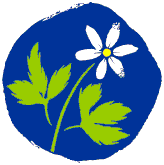 Kristdemokraterna